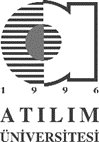 Atılım UniversityGraduate School of Social SciencesThesis Title Setting and Thesis Proposal FormStudent ID:Student Name and Surname:Department/Program:ORCID ID:Thesis Title:									         /       /20___Address:	Phone: 	E-mail:				@		Approval of AdvisorThe thesis title proposed by the student whose information is listed above has been approved.       /       /20___ 											       AdvisorApproval of the DepartmentThe thesis title proposed by the student whose information is listed above has been approved.       /       /20___											Department Chair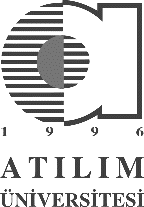 Graduate School of Social SciencesThesis Proposal Form     Note: You may add further sections here according to the area of study’s unique requirements.Approval of AdvisorThe thesis proposal submitted by the student whose information is listed above has been approved.       /       /20___ 											       AdvisorName and SurnameThesis TitleThesis TitleStudent IDThesis Title in EnglishThesis Title in EnglishThesis AdvisorDepartmentThesis Title in TurkishThesis Title in TurkishProgramAbstract – Between 100-150 wordsAbstract – Between 100-150 wordsAbstract – Between 100-150 wordsKeywords1.)2.)3.)4.)5.)Thesis SubjectResearch Questions and ProblemsResearch ObjectiveLiterature ReviewResearch MethodEthical Commission PermissionTentative BibliographyTentative BibliographyTentative BibliographyTentative BibliographyNo.BooksArticlesOther Sources12345678910Please add further entries if needed.